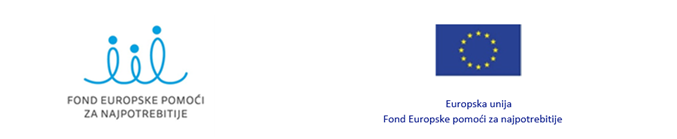 Naziv projekta: „Užina za sve III“ Razdoblje provedbe: školska godina 2020. – 2021.Prijavitelj: Varaždinska županijaPartneri: 33 osnovne škole u Varaždinskoj županijiUkupna vrijednost projekta:  999.081,83 knEU sredstva: 100% iz Fonda europske pomoći za najpotrebitije, Operativni program za hranu i/ili materijalnu pomoć 2014. – 2020. Trajanje projekta: od 25.1.2021. do 25.7.2021.Prihvatljivi izdaci: od 7.9.2021. do 18.6.2021.Sažetak projekta: Projektom se želi osigurati redovita i kvalitetna školska prehrana u osnovnim školama Varaždinske županije, za djecu koja žive u siromaštvu ili su u riziku od siromaštva. Cilj projekta je unaprijediti kvalitetu života, smanjiti rizik od siromaštva i socijalne isključenosti, čime će se ujedno stvoriti pozitivno okruženje, doprinijeti boljem zdravstvenom stanju djece te kvalitetnijem praćenju nastavnih aktivnosti. Ciljna skupina je 994 djece koja žive u siromaštvu ili su u riziku od siromaštva, a polaznici su osnovnih škola kojima je osnivač Varaždinska županija. U pravilu su to djeca iz socijalno ugroženih obitelji koja imaju poteškoća sa osiguranjem plaćanja školske prehrane.